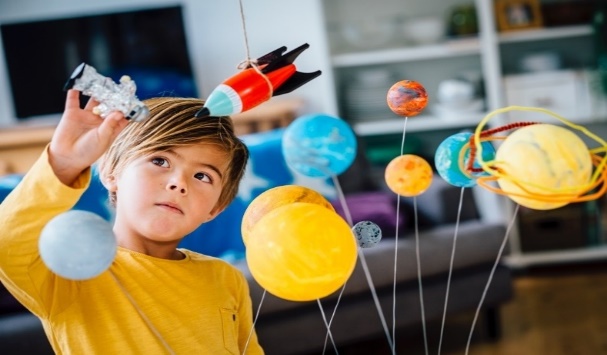 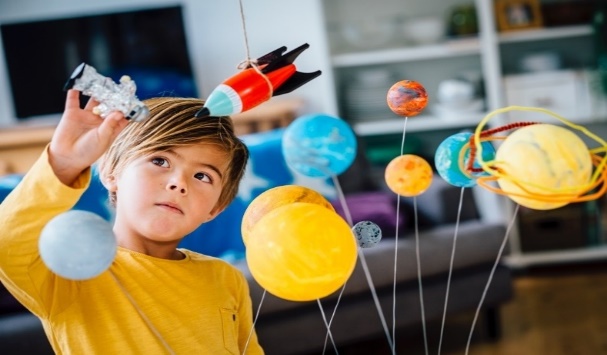 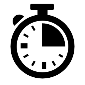 Merci pour votre aide !A renvoyer au service jeunesse au 22 rue Haute 6791 ATHUS
ou par mail  à l’adresse rolluss@aubange.be ou bien via le lien google https://docs.google.com/forms/d/e/1FAIpQLSd412MB7mxC7d4IUUyApotqhwU19seja2E4Ie1mSsiEMyIUbQ/viewform?vc=0&c=0&w=1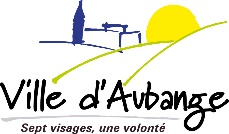 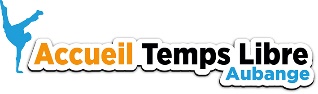 QuestionsRéponses1Vous êtes…□ Parent d'un enfant de moins de 2,5 ans domicilié sur la Commune d'Aubange□Parent d'un enfant de 2,5 à 12 ans domicilié et/ou scolarisé sur la Commune d'Aubange□Parent d'un adolescent de 12 à 18 ans domicilié ou scolarisé sur la Commune d'Aubange□Un citoyen de la Commune d'Aubange intéressé par l'Accueil Temps Libre□Un professionnel du secteur de l'Accueil Temps Libre□Autre (préciser) : ……………………………….2Mon/mes enfant(s)…□Fréquente(nt) une activité extrascolaire sur la Commune d'Aubange□Ne fréquente(nt) pas d'activités extrascolaires sur la Commune d'Aubange□Je ne suis pas concerné(e) par cette question3AVANT de répondre à ce questionnaire... L'acronyme ATL ?□Je savais ce que ces 3 lettres signifiaient et ce qu'était l'ATL en général□Je savais ce que ces 3 lettres signifiaient mais sans plus□Je ne le savais pas4L'Accueil Temps Libre, vous en avez entendu parler...□Jamais□ Via le bouche à oreille□ De part votre métier□ Via l’école□ Via l’Administration communale□ Via le site Web de l’Administration communale□ Via le Guide « La Bougeotte »□ Via la page "Accueil Temps Libre" sur Facebook□ Autre (préciser) : ……………………………………………………………….5Concernant la communication des informations relatives à l'ATL pour notre commune (diffusion des informations relatives aux clubs de sport, aux stages de vacances, aux plaines, aux accueils extrascolaires) Vous vous sentez...□ Très bien informé(e)□ Bien informé(e)□ Informé(e) mais pas assez□ Pas du tout informé(e)□ Autre (préciser) :………………………………………………………………….6De quelle manière aimez-vous recevoir les informations ?□Via le support papier□ Par mail□ Via les réseaux sociaux (Facebook, Instagram)□ Via le site web de l'administration □ Via le guide des loisirs "La Bougeotte" (en papier + en ligne)□ Autre (préciser) : ………………………………………………………………………….7Que suggérez-vous pour améliorer la communication concernant les activités ATL sur la Commune d'Aubange?………………………………………………………………………………………………………………………………………………………………………………………………………………………………………………………………………………………………………………………………………………………………………………………………………………………………………………………………………………………………8Concernant l'ATL en Commune d'Aubange...Une remarque? Une question? Des idées?………………………………………………………………………………………………………………………………………………………………………………………………………………………………………………………………………………………………………………………………………………………………………………………………………………………………………………………………………………………………